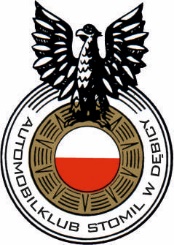 ZGODA WŁAŚCICIELA POJAZDUWyrażam zgodę na użyczenie pojazdu Pani/PanuImię i nazwisko:Marka i model pojazdu:Numer rejestracyjny:Do udziału w (pełna nazwa imprezy):Data imprezy:Jednocześnie zrzekam się wszelkich roszczeń z tytułu szkód jakie mogą wystąpić w związku z udziałem w imprezie zarówno w stosunku do organizatora imprezy, członków i współpracowników organizatora imprezy jak i osób trzecich.Imię i nazwisko właściciela pojazdu:Adres zamieszkania:Data i czytelny podpis właściciela pojazdu:……………………………………………………..